Муниципальное образование «Рыбаловское сельское поселение»АДМИНИСТРАЦИЯРЫБАЛОВСКОГО СЕЛЬСКОГО ПОСЕЛЕНИЯс. Рыбалово______________________________________________________________________________    Информационное сообщение            Администрация Рыбаловского сельского поселения сообщает о возможности приобретения земельных участков из земель сельскохозяйственного назначения (разрешенный вид пользования-садоводство), расположенных в садовом товариществе «Чернобыль-2», находящихся в собственности Муниципального образования «Рыбаловское сельское поселение». Данное садовое товарищество расположено в кадастровых кварталах 70:14:0135017 и 70:14:0135020 . Перечень имеющихся земельных участков перечислен ниже.            Получить более подробную информацию о земельных участках можно по адресу: Томский район, с. Рыбалово, ул. Коммунистическая, 7 и по телефону 8 (3822) 91-92-18.с.т. «Чернобыль-2»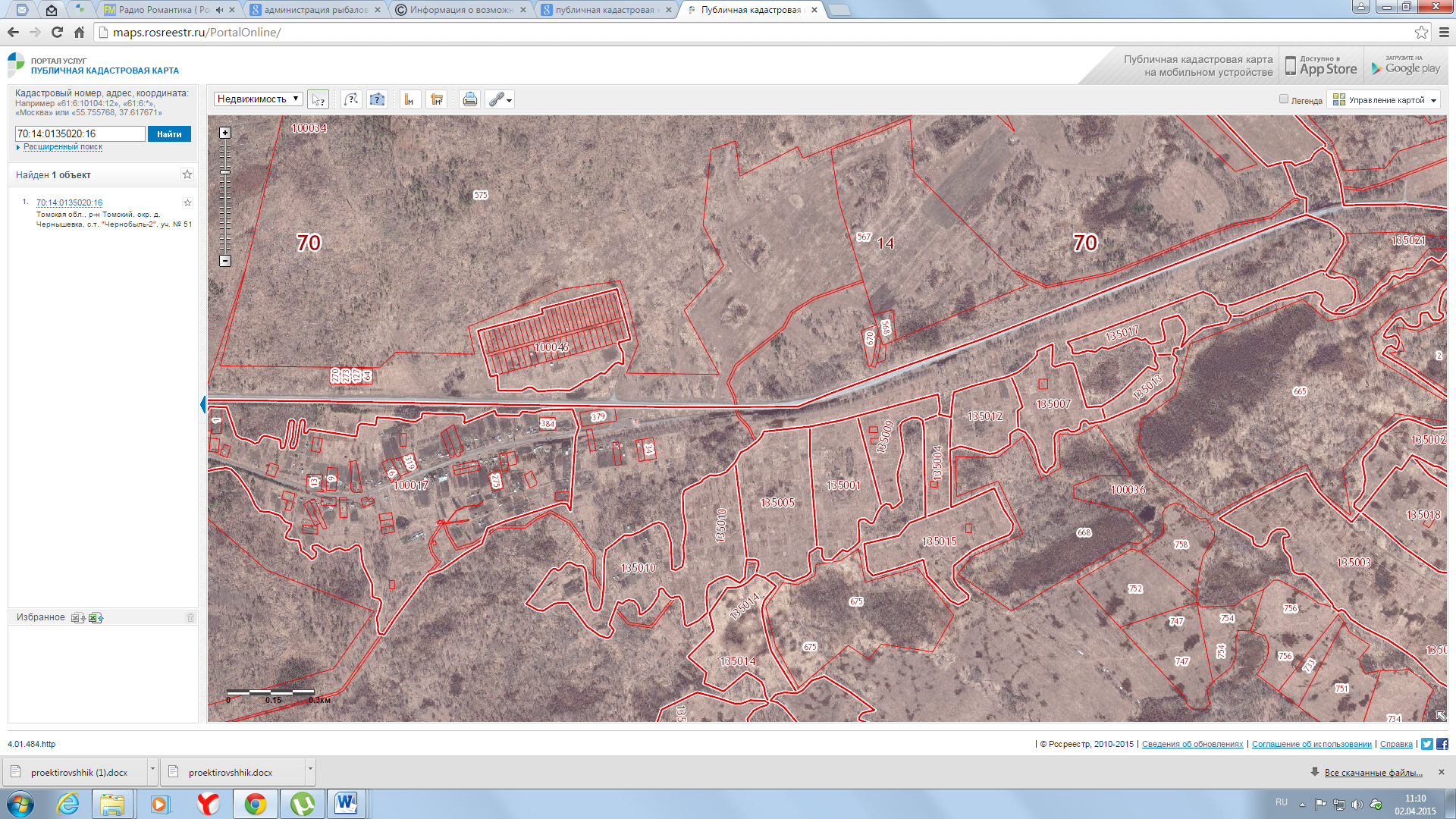 с.т. «Чернобыль-2»с.т. «Чернобыль-2»с.т. «Чернобыль-2»с.т. «Чернобыль-2»Томская обл., Томский район,Окр.д.Чернышевка, с.т. «Чернобыль-2» уч. № 151000 кв.мсадоводство70:14:0135017:8Томская обл., Томский район,Окр.д.Чернышевка, с.т. «Чернобыль-2» уч. № 171000 кв.мсадоводство70:14:0135017:9Томская обл., Томский район,Окр.д.Чернышевка, с.т. «Чернобыль-2» уч. № 191000 кв.мсадоводство70:14:0135017:11Томская обл., Томский район,Окр.д.Чернышевка, с.т. «Чернобыль-2» уч. № 301000 кв.мсадоводство70:14:0135020:3Томская обл., Томский район,Окр.д.Чернышевка, с.т. «Чернобыль-2» уч. № 351000 кв.мсадоводство70:14:0135020:2Томская обл., Томский район,Окр.д.Чернышевка, с.т. «Чернобыль-2» уч. № 371000 кв.мсадоводство70:14:0135020:7Томская обл., Томский район,Окр.д.Чернышевка, с.т. «Чернобыль-2» уч. № 401000 кв.мсадоводство70:14:0135020:10Томская обл., Томский район,Окр.д.Чернышевка, с.т. «Чернобыль-2» уч. № 481000 кв.мсадоводство70:14:0135020:15Томская обл., Томский район,Окр.д.Чернышевка, с.т. «Чернобыль-2» уч. № 511000 кв.мсадоводство70:14:0135020:16